ПРАВИТЕЛЬСТВО РОССИЙСКОЙ ФЕДЕРАЦИИПОСТАНОВЛЕНИЕот 22 октября 2014 г. N 1088О ВНЕСЕНИИ ИЗМЕНЕНИЙВ ПОСТАНОВЛЕНИЕ ПРАВИТЕЛЬСТВА РОССИЙСКОЙ ФЕДЕРАЦИИОТ 2 ОКТЯБРЯ 2002 Г. N 729Правительство Российской Федерации постановляет:Утвердить прилагаемые изменения, которые вносятся в постановление Правительства Российской Федерации от 2 октября 2002 г. N 729 "О размерах возмещения расходов, связанных со служебными командировками на территории Российской Федерации, работникам организаций, финансируемых за счет средств федерального бюджета" (Собрание законодательства Российской Федерации, 2002, N 40, ст. 3939; 2013, N 20, ст. 2504).Председатель ПравительстваРоссийской ФедерацииД.МЕДВЕДЕВУтвержденыпостановлением ПравительстваРоссийской Федерацииот 22 октября 2014 г. N 1088ИЗМЕНЕНИЯ,КОТОРЫЕ ВНОСЯТСЯ В ПОСТАНОВЛЕНИЕ ПРАВИТЕЛЬСТВАРОССИЙСКОЙ ФЕДЕРАЦИИ ОТ 2 ОКТЯБРЯ 2002 Г. N 7291. Наименование изложить в следующей редакции:"О размерах возмещения расходов, связанных со служебными командировками на территории Российской Федерации, работникам, заключившим трудовой договор о работе в федеральных государственных органах, работникам государственных внебюджетных фондов Российской Федерации, федеральных государственных учреждений".2. В абзаце первом пункта 1 слова "работникам организаций, финансируемых за счет средств федерального бюджета (далее именуются - организации)," заменить словами "работникам, заключившим трудовой договор о работе в федеральных государственных органах, работникам государственных внебюджетных фондов Российской Федерации, федеральных государственных учреждений".3. Пункты 2 и 3 изложить в следующей редакции:"2. Возмещение расходов в размерах, установленных пунктом 1 настоящего постановления, производится федеральными государственными органами, государственными внебюджетными фондами Российской Федерации и федеральными государственными учреждениями в пределах ассигнований, выделенных им из федерального бюджета, а также средств соответствующих бюджетов государственных внебюджетных фондов Российской Федерации на служебные командировки либо (в случае использования указанных ассигнований в полном объеме) за счет экономии средств, выделенных из соответствующего бюджета на их содержание.3. Расходы, превышающие размеры, установленные пунктом 1 настоящего постановления, а также иные связанные со служебными командировками расходы (при условии, что они произведены работником с разрешения или с ведома работодателя) возмещаются федеральными государственными органами, государственными внебюджетными фондами Российской Федерации и федеральными государственными учреждениями за счет экономии средств, сложившейся в процессе исполнения бюджетной сметы получателя средств федерального бюджета, средств соответствующих бюджетов государственных внебюджетных фондов Российской Федерации, а также плана финансово-хозяйственной деятельности федерального государственного учреждения.".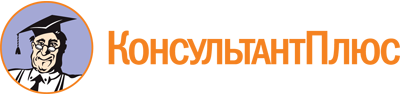 Постановление Правительства РФ от 22.10.2014 N 1088
"О внесении изменений в постановление Правительства Российской Федерации от 2 октября 2002 г. N 729"Документ предоставлен КонсультантПлюс

www.consultant.ru

Дата сохранения: 06.09.2019
 